Vokalensemble Cantemus, Vereinsadresse, 5610 WohlenDienstag, 30. Oktober 2018Einladung Konzert «Bouzignac» und MitgliederbeitragLiebe Passiv-Mitglieder des Vokalensemble CantemusGerne laden wir Dich zum Besuch unserer nächsten Konzerte ein. Wir bieten einen repräsentativen Querschnitt durch Bouzignacs Schaffen: neben Motetten mit Texten aus dem Hohelied oder der Passion erklingen auch Lobgesänge wie «Jubilate Deo», die durchaus weltliche Lebenslust vermitteln. Bouzignacs Musik ist innovativ und einzigartig und weit mit ihrer affektiven und dramatischen Eindringlichkeit weit über die Kirchenmusik seiner französischen Zeitgenossen. PassivmitgliedschaftWie in der Generalversammlung vom Herbst 2013 beschlossen, beteiligen sich die passiven Mitglieder mit CHF 30.– pro Vereinsjahr. Dieses läuft von August bis Juli. Wer ein Projekt auslässt, bleibt aktives Mitglied. Wer zwei oder mehr Projekte auslässt, gilt als Passivmitglied. Bitte diesen Betrag mit dem Betreff «Passivmitgliedschaft» auf unser Vereinskonto überweisen. 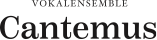 Überweisungen auf Postkonto 60-537359-8 oder IBAN CH57 0900 0000 6053 7359 8 oder per beigelegtem Einzahlungsschein. Gemäss Statuten gibt es die Möglichkeit, dass der Vorstand auf ein Gesuch den Beitrag eines Mitgliedes reduzieren oder erlassen kann. Um deine Vereinsmitgliedschaft zu beenden, bitte um eine kurze Mitteilung per E-Mail an info@vokalensemble-cantemus.chKonzertdatenFreitag, 24. November 20 Uhr, Sebastianskapelle BadenSamstag, 25. November 20 Uhr, Kapuzinerkirche BremgartenSonntag, 26. November 17 Uhr, Reformierte Kirche LenzburgWeitere Informationen zum Programm und zur Anfahrt findest Du im beigelegten Flyer und auf unserer Website www.vokalensemble-cantemus.ch. Wir freuen uns Dich weiter zu unseren treuen Liebhabern zu zählen und Dich an einem unserer Konzerte zu sehen. Beste Grüsse & herzlichen DankMartin Halter